15.11.2022Ул. Левженская, ул. Мокшанская. Замена фотореле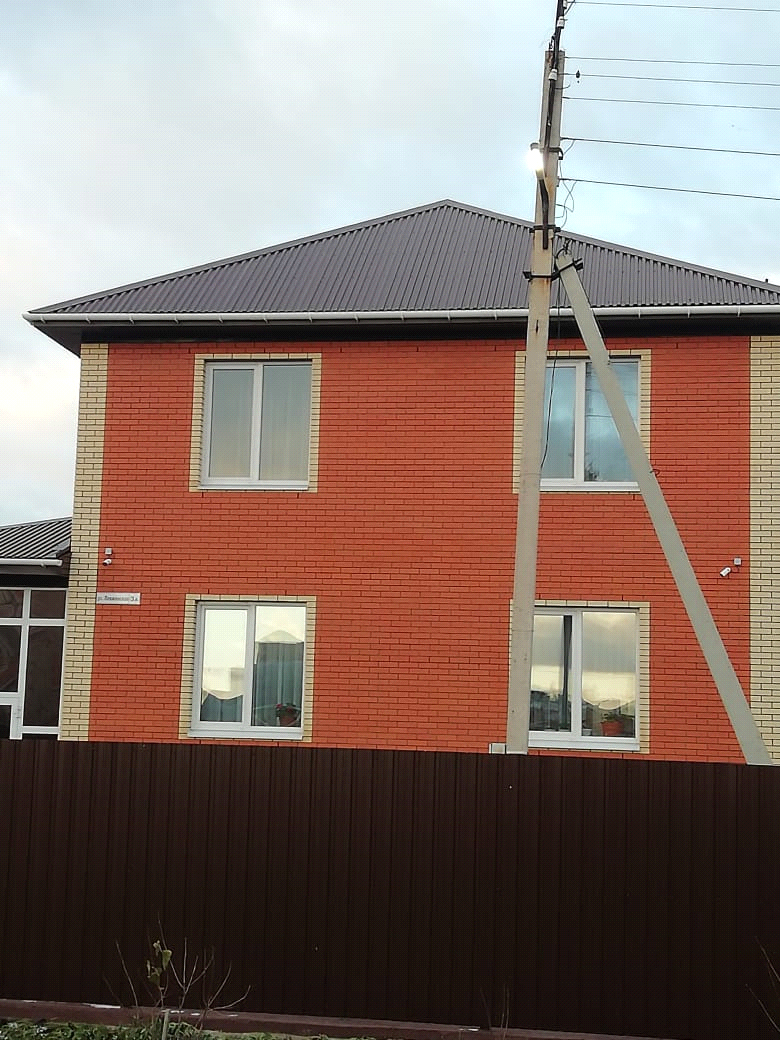 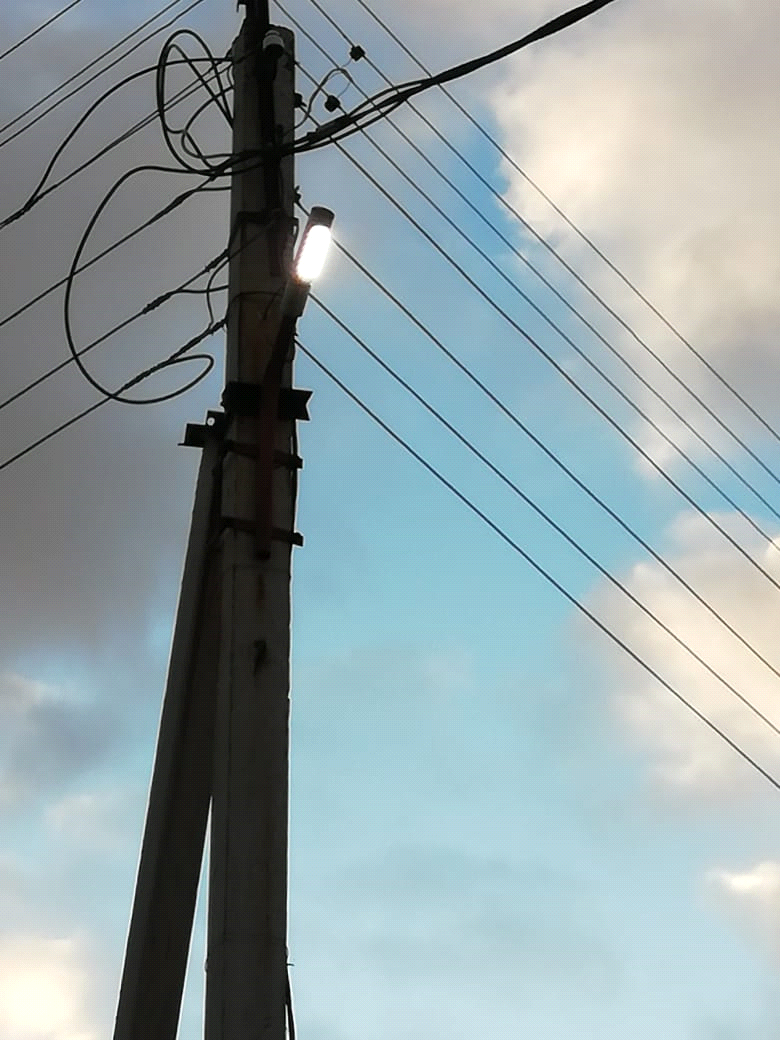 